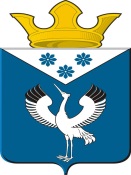 Российская ФедерацияСвердловская областьГлава муниципального образованияБаженовское сельское поселениеБайкаловского муниципального районаСвердловской областиРАСПОРЯЖЕНИЕот 24.08.2022 г.                                        № 86                                           с.Баженовское                                     О проведении мероприятий, посвящённых Дню солидарности в борьбе с терроризмом на территории муниципального образования Баженовское сельское поселениеВ соответствии Комплексным планом противодействия идеологии терроризма в Российской Федерации на 2019- 2023 годы, Федеральным законом от 06 марта 2006 года № 35 – ФЗ «О противодействии терроризму», руководствуясь Уставом Баженовского сельского поселения, в целях создания в обществе нетерпимости к террористическим проявлениям, обучения населения действиям при угрозе совершения и совершения террористического акта. 1.Провести с 01 по 08  сентября 2022 года на территории муниципального образования Баженовское сельское поселение мероприятия, посвящённые Дню солидарности в борьбе с терроризмом.2.Утвердить План мероприятий, посвящённых Дню солидарности в борьбе с терроризмом на территории муниципального образования Баженовское сельское поселение (приложение № 1).  3. Настоящее распоряжение разместить на официальном сайте Администрации муниципального образования Баженовское сельское поселение в сети «Интернет» https://bajenovskoe.ru/.  4. Контроль за исполнением настоящего распоряжения оставляю за собой.Глава муниципального образованияБаженовское сельское поселение                                         Байкаловского муниципального районаСвердловской области                                                                         С.М. СпиринПриложение № 1 к распоряжению Главымуниципального образованияБаженовское сельское поселениеБайкаловского муниципального районаСвердловской областиот 24.08.2022 № 86План  мероприятий, посвященных Дню солидарности в борьбе с терроризмом                   на территории муниципального образования Баженовское сельское поселение№ п/пФорма мероприятияНаименование мероприятияДата и время проведенияМесто проведенияКатегория посетителейОтветственный за проведение мероприятия  1234561Акция«Мир без террора»01.09.202210.00Городищенский ДК, площадь ГСОШДети, взрослыеКузеванова Н.В.2Оформление стенда"Дорога к миру"01.09-08.09.2022Макушинский   ДКДети и подросткиЕлькина М.И.3Видео-презентация«Терроризм – чума 21 века».02.09.202213:00Зрительный залБаженовский ДКДети, взрослыеБедрина Д.Л.4Информационный час«Скажем терроризму-нет»02.09.202216.30Нижне - Иленскаясельская библиотекаДетиВтехина Н.М.5Информационный час«Мы разные. Мы  вместе. Против террора»02.09.202217:00Нижне - Иленский ДКДети, взрослыеЯнкова Н.В.6Информационная  беседа«Трагедия не должна повториться!»02.09.202215.00Вязовский ДКДетиБахарева Е.Н.7Информационный час«Мы помним тебя, Беслан!»03.09.202215.00Вязовский ДКДетиБахарева Е.Н.8Туристический  слет"Сила выдержка и спорт,  нас объединил тур слет"03.09.202212:00Макушинский ДКПенсионерыЕлькина М.И.9Выставка рисунков на асфальте«Дорога к миру»02.09.202218:00Площадь Нижне - Иленского ДКДетиВтехина А.В.10Интерактивная викторина«Терроризм-угроза жизни»06.09.202213.00Баженовская сельская библиотекаДетиСпирина Т.Ю.11Конкурс рисунков«Нам нужен Мир!»06.09.202215.00Вязовский ДКДетиБахарева Е.Н.12Видео-презентация«Терроризм –события и факты»07.09.2022Вязовский ДКДетиНовопашина В.С.